Чемпионат Европы по шахматамДжяковица (Косово*), 11 – 24 мая 2016 годаОрганизаторы Федерация шахмат Косово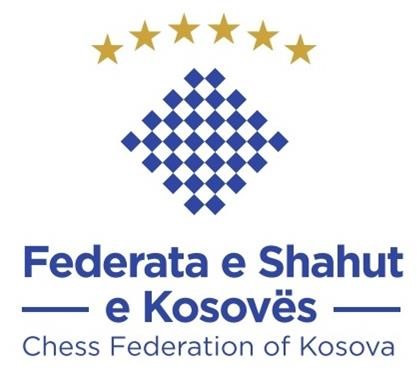 Муниципалитет Джяковицы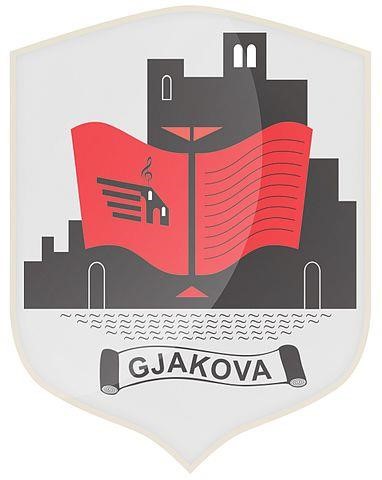 При поддержкеЕвропейского шахматного союза (ЕШС)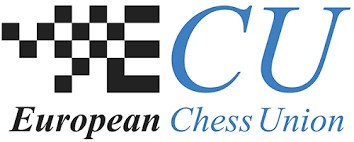 Чемпионат Европы по шахматамПОЛОЖЕНИЕ1. ОРГАНИЗАТОР   Муниципалитет Джяковицы совместно с Федерацией шахмат Косово при поддержке Европейского шахматного союза.  2. СРОКИ И МЕСТО ПРОВЕДЕНИЯ Чемпионат Европы по шахматам пройдет в Джяковице – Косово*, с 11 (день прибытия) по 24 мая (день отъезда) 2016 года. Местом проведения станет отель “Pashtriku”, улица Nena Tereze, 258.  *Согласно с Уставом ЕШС, любое упоминание Косово со звездочкой, со ссылкой на Резолюцию Совета Безопасности ООН 1244 не ставит под сомнение статус   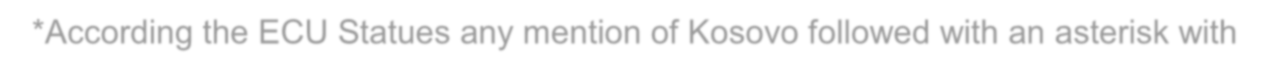 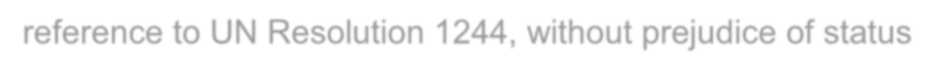 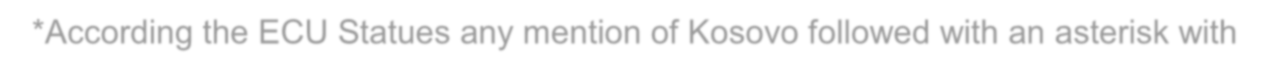 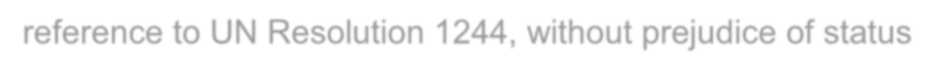 3. РАСПИСАНИЕ 4. УЧАСТИЕ Чемпионат Европы открыт для всех игроков, представляющих шахматные федерации, входящие в Европейский шахматный союз (зоны ФИДЕ от 1.1 до 1.10), независимо от их звания или рейтинга. Количество участников от федерации также не ограничивается. Однако заявки должны отправляться только национальными федерациями. При регистрации каждый игрок подтверждает, что он/она будет участвовать в чемпионате Европы по шахматам-2016, который является частью цикла чемпионата мира, а также, консультируясь с его/ее национальной федерацией, ознакомился/ознакомилась с соответствующим Турнирным положением ЕШС, Кодексом ФИДЕ по этике и Анти-читерским руководством ФИДЕ и принимает условия, относящиеся к его/ее участию в турнире, как описано в данном Положении.  5. РЕГЛАМЕНТ  Чемпионат пройдет по швейцарской системе в 11 туров, в соответствии с Правилами шахмат ФИДЕ и Турнирными правилами ЕШС.  Контроль времени: 90 минут на 40 ходов плюс 30 минут до конца партии с добавлением 30 секунд на каждый ход, начиная с первого. Допустимое время опоздания – 15 минут с начала каждого тура. 6. ПОДСЧЕТ ОЧКОВ И ДОПОЛНИТЕЛЬНЫЕ ПОКАЗАТЕЛИ За каждую победу начисляется 1 очко, за ничью – ½ и 0 – за поражение. Порядок занятых мест игроков, завершивших турнир с одинаковым количеством очков, будет определяться посредством применения следующих дополнительных показателей, начиная с (a) до (e), если потребуется: Результат личной встречи между игроками, набравшими одинаковое количество очков (применяется только в случаях, если все участники, набравшие одинаковое количество очков, играли между собой), Усеченный Бухгольц, Бухгольц, Большее количество партий, сыгранных черными, Большее количество побед. В случае наличия несыгранных партий для расчета критериев тай-брейка применяются текущие Турнирные правила ФИДЕ. 7. ОТБОР  Чемпионат Европы-2016 является отборочным соревнованием к следующему Кубку мира. Согласно Положению ФИДЕ и решению Правления ЕШС, в Кубок мира отбираются 23 игрока. В случае равенства очков применяется пункт 6 данного Положения. 8. ДОПОЛНИТЕЛЬНЫЕ ПОЛОЖЕНИЯСъемка со вспышкой может производиться только в первые десять минут после начала каждого тура. Только игроки и арбитры могут находиться в игровой зоне, за исключением случаев, когда главный арбитр разрешает иное. Игрокам не разрешается заходить в зону расположения первых досок в течение последних трех туров, если они сами там не играют.  На данном турнире действуют правила ЕШС о дресс-коде. На всех чемпионатах Европы действует Анти-читерское руководство ФИДЕ. (Пункт B.3.4) http://www.fide.com/fide/handbook.html?id=53&view=category  	Во время проведения чемпионата Европы по шахматам среди женщин возможны рандомные анти-читинговые проверки. 9. АРБИТРЫ  Имена арбитров будут объявлены в конце марта 2016 года. 10. АПЕЛЛЯЦИОННЫЙ КОМИТЕТ  Председатель и члены Апелляционного комитета будут объявлены до начала чемпионата. 11. ПРОЦЕДУРЫ ПОДАЧИ АПЕЛЛЯЦИЙПротесты против решений главного арбитра и главного организатора должны подаваться в письменной форме председателю Апелляционного комитета в течение одного часа после завершения или прерывания партии. Протест должен сопровождаться выплатой суммы в размере 200 евро в качестве залога от подписавшейся стороны. Залог следует отдавать председателю Апелляционного комитета. Если апелляция удовлетворена, то данная сумма незамедлительно возвращается. Если апелляция отклонена, то данный залог изымается в пользу Европейского шахматного союза. Апелляция должна подаваться игроком. Решения Апелляционного комитета являются окончательными. 12. ПРИЗЫ   Призовой фонд составляет 120 000 евро (включая специальные призы, см. ниже) Основные призы                                                      Специальные призы (Перфоманс минус рейтинг)        Специальные призы (Ветераны, родившиеся до 31.12.1966) По соглашению между АШП и Оргкомитетом, на турнире будут установлены 10 дополнительных призов (каждый – по 1000 евро) для десяти занявших наиболее высокие места членов АШП, имеющих премиальный статус, которые не выиграли более высокий приз чемпионата. Игрок может получит только один приз. Согласно пункту D.4.4 Турнирных правил и положений ЕШС, денежные призы будут делиться поровну между игроками, набравшими одинаковое количество очков. Согласно пункту B.14.1.1 Турнирных правил и положений ЕШС, если один из призеров не присутствует на церемонии закрытия, его денежный приз будет сокращен на 20% с минимумом в 100 евро.  Денежные призы будут переводиться организаторами на банковские счета игроков за вычетом каких-либо местных налогов.  13. ЗАЯВКИ, РЕГИСТРАЦИЯ Регистрация участников будет проходить в режиме онлайн.  Имя пользователя и пароль будут отправлены соответствующей федерации, которая зарегистрирует своих игроков.  Форма заявки должна быть заполнена и отправлена не позднее 25 марта 2016 года. Данная дата является крайним сроком регистрации. После нее федерации не смогут зарегистрировать или внести изменения в регистрации. После этой даты все регистрации должны быть подтверждены ЕШС. 14. ВЗНОС ЕШС В соответствии с положением ЕШС, гроссмейстеры, международные мастера, мастера ФИДЕ (как и женские гроссмейстеры, женские международные мастера и женские мастера ФИДЕ) платят взнос в размере 65 евро с человека, а остальные игроки – 130 евро с человека в качестве вступительного взноса. ЕШС выставляет счет за участников только национальным федерациям.  В соответствии с положением ЕШС (ст. B.9.5.1), вступительный взнос должен отправляться федерациями на банковский счет ЕШС до или в начале турнира. Если вступительный взнос за игрока не выплачивается до конца 2-го тура, то данный игрок не включается в жеребьевку в следующих турах.      Европейский шахматный союз Банк: Credit Suisse  Postfach 357  CH-6301 Zug Счет: 1835105-42  Владелец счета: European Chess Union  Национальный банковский код: 4835  BIC: CRESCHZZXXX  Международный номер банковского счета IBAN: CH3604835183510542000 15. ОРГАНИЗАЦИОННЫЙ ВЗНОС Организационный взнос составляет 80 евро для всех участников. Организационный взнос включает в себя: Транспорт от и до аэропорта ПриштиныБесплатные вода, кофе и чай для участников в игровом зале в течение туров Аккредитация ИнтернетОрганизационный взнос следует оплатить до истечения крайнего срока регистрации 25 марта 2016 года.  16. РАЗМЕЩЕНИЕ Размещение с полным пансионом (завтрак, обед и ужин) за человека: (Расстояние до игрового зала) Бронирование отеля будет подтверждено только после того, как все платежи будут переведены на банковский счет Федерации шахмат Косово.   По соглашению между ЕШС и Федерацией шахмат Косово, первым 10 зарегистрировавшимся игрокам с рейтингом более 2700 (январский рейтинг-лист ФИДЕ-2016) будет предоставлено бесплатное проживание в одноместных номерах с полным пансионом.         17. ТРАНСПОРТ 	 Кроме трансфера от аэропорта Приштины, который включен в Организационный взнос (ОВ), организаторы также обеспечат трансфер от и до двух других аэропортов: Македония/Аэропорт Скопье «Александр Великий», расстояние 140 km (ОВ+80евро) и  Албания/ Международный аэропорт Тираны “Мать Тереза”, расстояние 235 km (ОВ+80 евро). Данные транспортные услуги будут доступны 11 и 12 мая (прибытие), а также 23 и 24 мая (отъезд). В случае необходимости организатор может принять специальную просьбу от федераций на другие даты. Игроки и сопровождающие лица, которые добираются на турнир в частном порядке, должны четко сообщить об этом во время регистрации. Они будут нести полную ответственность за любые проблемы, которые могут произойти с ними во время прибытия или отъезда, и в частности – за возможное опоздание на чемпионат.  18. ОПЛАТА   Взносы ЕШС должны быть отправлены на следующий счет: До 25 марта 2016 года организационные взносы, а также оплата проживания и трансфера должны быть переведены на следующий счет: Федерация шахмат КосовоБанк: NLB Prishtina sh.a  Код SWIFT: NLPR XK PR IBAN : XK051701001600051589 19. ВИЗЫ Участники, имеющие паспорта Армении, Азербайджана, Беларуси, Боснии и Герцеговины, Молдавии, России, Грузии** и Украины**, нуждаются в визе при въезде в Косово*. (** - безвизовый режим может быть введен в обеих странах в середине 2016 года).  Важно: Шенгенская виза является действительной в Косово*. Взнос на обращение за визой составляет 40 евро. Данная сумма должна быть переведена на банковский счет Федерации шахмат Косово.  Заявка может быть сделана в режиме онлайн лицом, уполномоченным соответствующей федерацией, до 25 марта 2016 года.  Получив заявки от каждой федерации, организаторы подают заявление от их имени и получают визы для всех участников каждой федерации. Визовые подтверждения будут отправлены соответствующей федерации с помощью DHL-доставки. Медицинская страховка, действительная на территории Косово*, которая покрывает весь период пребывания или транзита человека. Приглашения для виз НЕ будут сделаны до совершения платежа.  Просим отметить, что виза для въезда в Косово или транзита не нужна: Граждане стран, которым требуется получить визу в Косово, но имеющие действительный биометрический вид на жительство, выданный одной из стран Шенгенского соглашения, или действительную многократную Шенгенскую визу, освобождаются от получения визы для въезда, транзита или нахождения на территории Косово* сроком до 15 дней.  Владельцы дипломатических и служебных паспортов, выданных Российской Федерацией и Украиной, допускаются ко въезду, транзиту и нахождению территории Косово* сроком до 15 дней. Владельцы проездных документов, выданных странами-членами ЕС и странами Шенгенской зоны, основанных на Конвенции 1951 года о статусе беженцев или Конвенции 1954 года о статусе лиц, не имеющих гражданства, как и владельцы действительных проездных документов иностранцев, могут въезжать, проезжать через территорию и оставаться в Косово* сроком до 15 дней без визы. Владельцы пропусков на въезд (лессе-пассе), независимо от их национальности, выданными ООН, НАТО, ОБСЕ, Советом Европы или Европейским Союзом, также освобождаются от получения визы. Граждане стран ЕС и стран Шенгенской зоны, Ватикана, Андорры, Монако, Сан-Марино, Албании, Черногории и Сербии могут въезжать, проезжать или оставаться в Косово* сроком до 90 дней на шестимесячный период, имея действительную биометрическую идентификационную карту. 20. МЕДИЦИНСКОЕ ОБСЛУЖИВАНИЕ В течение турнира будет осуществляться медицинское обслуживание, согласно турнирным положениям ФИДЕ.  ЭЛЕКТРИЧЕСТВО Стандартное электрическое напряжение в Косово* составляет 220 вольт.  ВАЛЮТА  Местная валюта - евро.  23. ТУРНИРНЫЙ ОФИС Участники могут получить всю необходимую информацию на официальном сайте турнира www.eicc2016.com и по e-mail: fshekosoves@gmail.com Директор турнираMr. Nysret Avdiu Президент Федерации шахмат КосовоТел.: (+377) 45 511 801         (+386) 49 300  e-mail : nyavdiu@yahoo.comДень  ДатаЧас Программа Среда11.05.2016 Прибытие Среда 11.05.2016 20:00 Церемония открытия  Среда11.05.2016 22:00 Техническое собрание Четверг12.05.2016 15:30 1 тур Пятница 13.05.2016 15:30 2 тур Суббота14.05.2016 15:30 3 тур Воскресенье15.05.2016 15:30 4 тур Понедельник 16.05.2016 15:30 5 тур Вторник 17.05.2016 15:30 6 тур Среда 18.05.2016 Выходной Четверг 19.05.2016 15:30 7 тур Пятница20.05.2016 15:30 8 тур Суббота21.05.2016 15:30 9 тур Воскресенье22.05.2016 15:30 10 тур Понедельник 23.05.2016 11:00 11 турПонедельник 23.05.2016 20:00 Церемония закрытия Вторник24.05.2016 Отъезд 120000€215000€310000€48000€57000€66000€75000€84000€93500€103000€112500€122000€132000€142000€151800€161600€171400€181200€191000€201000€211000€221000€1. 1.000€ 2.  800€ 3. 700€ 4. 600€ 5. 500€ 6. 500€ 7. 400€ 8. 400€ 9. 300€ 10.  	 300€ 1. 1500€ 2. 1000€ 3. 800€ 4. 700€ 5. 500€ ОтельОдноместный номер Двухместный номер Трехместный номерLa Villa 4*(3.4km) 78 63 Pashtrik 4* Superior 66 54 Pashtrik 4* Standard 58 46 45 Carshia e Jupajve 4* (600m) 78 63 Jakova 3* (1.9km) 54 40 33 Europa 3* (3km) 54 40 Roma 3* (1.4km) 54 40 